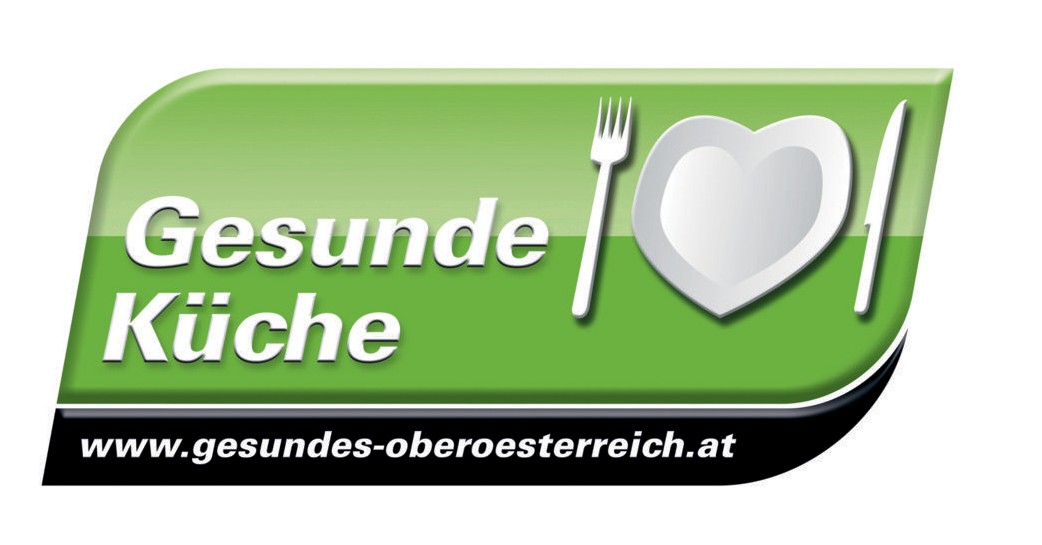 SPEISEPLAN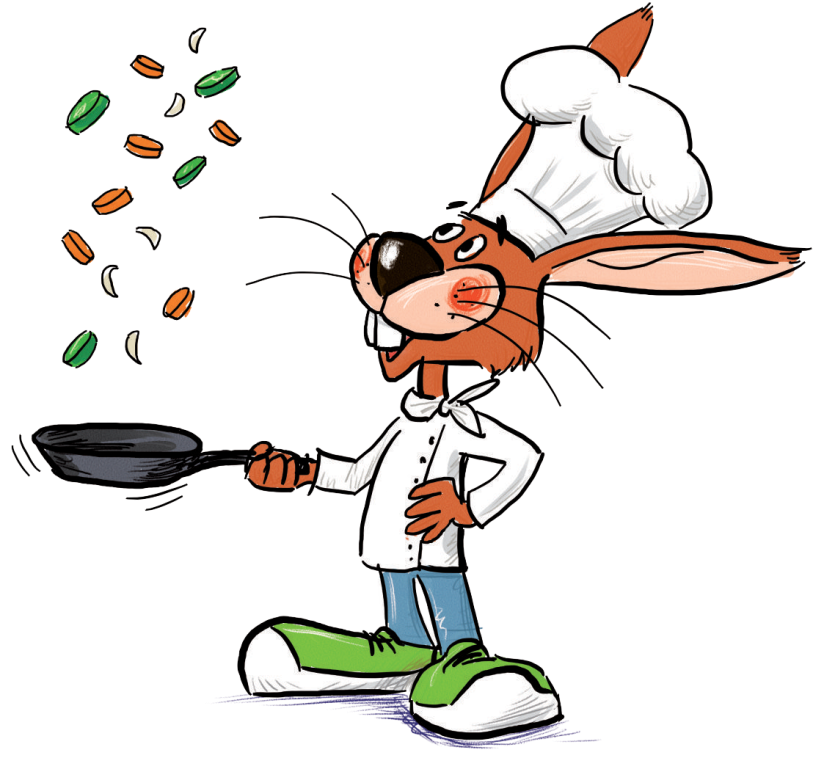 Von 29.04. – 03.05.2024Ihr/Dein KüchenteamAmt der Oö. LandesregierungDirektion Gesundheit und Soziales • Abteilung Gesundheit Bahnhofplatz 1, 4021 LinzE-Mail: post@gesundes-oberoesterreich.atwünscht guten Appetit!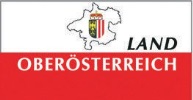 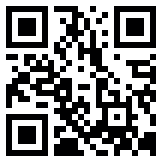 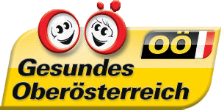 Änderungen vorbehaltenDatumMenüAlternative Montag,29.04.FrittatensuppeGebratenes Fischfilet mit Kartoffeln und GemüseDienstag,30.04.DinkelflockensuppeEiernockerl mit SalatMittwoch,01.05.Kein Kindergarten!Donnerstag,02.05.SchinkenfleckerlObstFreitag,03.05.SchwarzwurzelcremesuppeKaiserschmarrn mit Zwetschkenröster